            Temple     Annonciades 14			                                                              Unité pastorale                                                             Les Sources                                                             Rue du Collège 1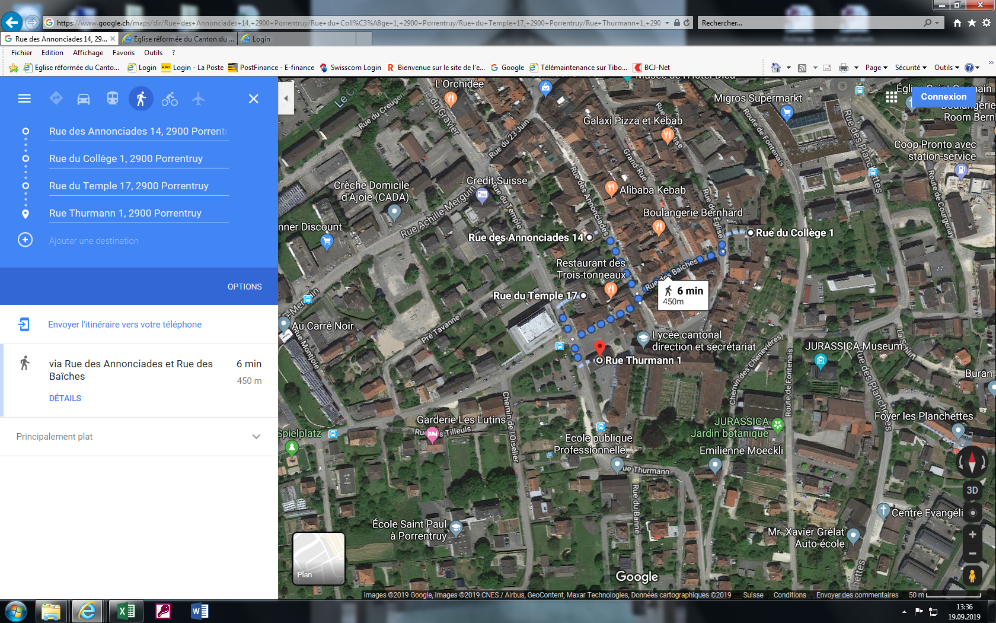                                                      Centre paroissial                                                    Rue du Temple 17                                                       Esplanade des Tilleuls                                                   Rue Thurmann 1(Parking)                      